BARTON ON HUMBER GUNDOG CLUB      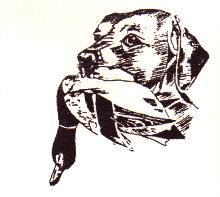 RESULTS OF THE DRAW FOR THE 16 DOG OPEN AV SPANIEL (EXCLUDING SPANIEL [COCKER]) TRIALOn 22nd NOVEMBER 2021 AT HOUGHTON SHOOT, NORTH CAVE, YORKSHIREPLEASE NOTE CAN ALL THE RUNNERS IN THE TOP 16 POSITIONS OF THE DRAW PLEASE CONFIRM WHETHER YOU WILL BE ACCEPTING YOUR RUN BY TEXT OR PHONE (07894 563696)DIRECTIONS AND INSTRUCTIONSWe will be meeting at:Keepers CottageSands TopNorth NewboldYO43 4SWCAN ALL HANDLERS BE THERE FOR 08.30 AS WE WILL BE MOVING TO THE TRIAL GROUND ALL TOGETHER AT 8.45 Kind Regards Helen SmithSecretary phone 07894 563696Draw completed 18.01 on the 14th November 2021 at the Secretary’s housePeople present at the draw:Helen Smith (Secretary)Rick Smith (Committee Member)01NOEL SYKES02STUART BLACKWELL03KEV RICHARDSON04JOHN SEMMENS05PAUL MATTHEWS06ANDREW WHITEHOUSE07SARAH HIGGINS08G VEASEY09STEPHEN MCGUIRE10ANDREW WHITEHOUSE – SECOND DOG11PAUL MATTHEWS – SECOND DOG12CHRIS THURSTON-WOOLNOUGH13JONATHON BAILEY14JAISON TOONE15HOLLIE MALLABOURN16DEBBIE MOULDRESERVES17DEBBIE MOULD – SECOND DOG18JONATHON BAILEY – SECOND DOG